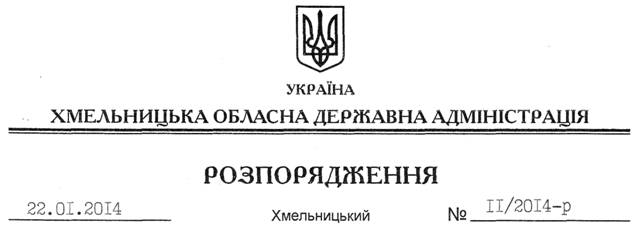 На підставі статей 6, 21 Закону України “Про місцеві державні адміністрації”, статей 17, 71, 92, 122, 123, 125, 126 Земельного Кодексу України, розглянувши клопотання Служби автомобільних доріг у Хмельницькій області від 23.12.2013 року № 2684 та документацію із землеустрою:1. Затвердити технічну документацію із землеустрою щодо встановлення (відновлення) меж земельних ділянок у натурі (на місцевості) для розміщення та експлуатації будівель і споруд автомобільного транспорту та дорожнього господарства.2. Надати в постійне користування Службі автомобільних доріг у Хмельницькій області земельні ділянки державної власності загальною площею , з них: ділянка з кадастровим номером 6825882800:04:013:0019 – площа , ділянка з кадастровим номером 6825887200:02:017:0001 – площа  (землі промисловості, транспорту, зв’язку, енергетики, оборони та іншого призначення) для розміщення та експлуатації будівель і споруд автомобільного транспорту та дорожнього господарства, у смугах відведення автодороги державного значення Т-23-15 Солобківці – Нова Ушиця, що розташовані за межами населених пунктів на території Глушковецької та Солобковецької сільських рад Ярмолинецького району Хмельницької області.3. Право постійного користування земельними ділянками Служби автомобільних доріг у Хмельницькій області виникає з моменту державної реєстрації цього права.4. Контроль за виконанням цього розпорядження покласти на заступника голови облдержадміністрації В.Галищука.Голова адміністрації									В.ЯдухаПро передачу в постійне користування земельних ділянок Службі автомобільних доріг у Хмельницькій області